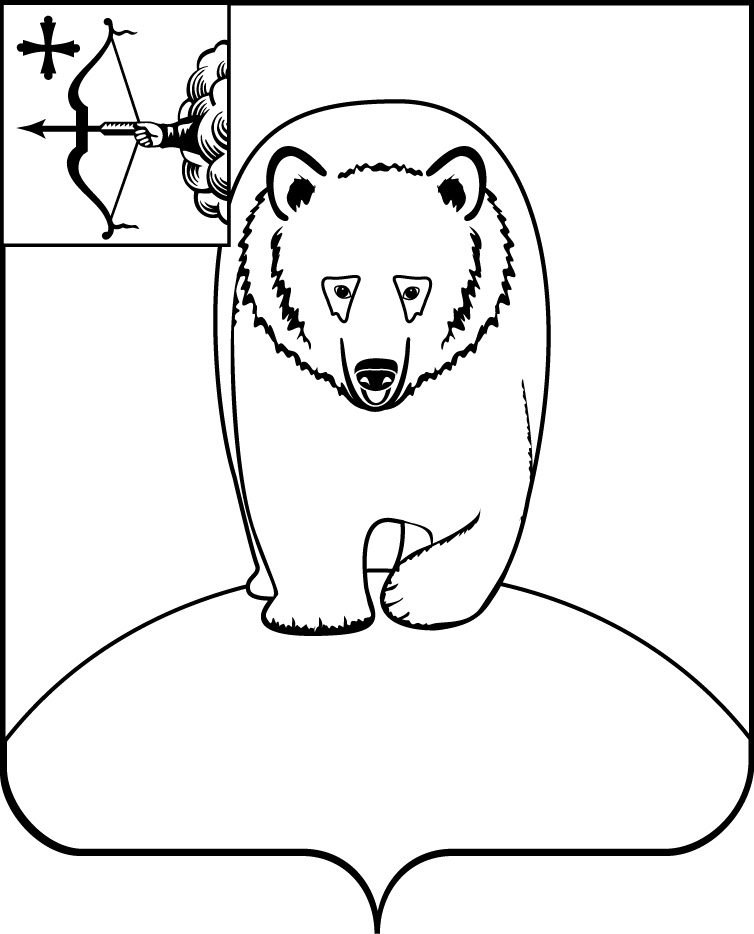 АДМИНИСТРАЦИЯ АФАНАСЬЕВСКОГО МУНИЦИПАЛЬНОГО ОКРУГА                        КИРОВСКОЙ ОБЛАСТИПОСТАНОВЛЕНИЕ09.11.2023                                                                                                        № 606пгт АфанасьевоО внесении изменений в постановление администрации Афанасьевского муниципального округа от 13.02.2023 № 67В соответствии с  постановлением Правительства Кировской области от 16.12.2022 № 694-П «О максимальном размере родительской платы, взимаемой с родителей (законных представителей) за присмотр и уход за детьми в областных государственных и муниципальных образовательных организациях, реализующих образовательную программу дошкольного образования, находящихся на территории Кировской области», администрация Афанасьевского муниципального округа ПОСТАНОВЛЯЕТ:Внести в постановление администрации Афанасьевского муниципального округа от 13.02.2023 № 67 «Об установлении размера платы, взимаемой с родителей (законных представителей) за присмотр и уход за детьми в муниципальных образовательных организациях Афанасьевского муниципального округа, реализующих образовательную программу дошкольного образования», следующие изменения в отношении образовательных организаций согласно приложению.Контроль за выполнением постановления возложить на заместителя главы администрации муниципального округа по социальным вопросам. Настоящее постановление вступает в силу с 01.12.2023                                                                        Приложение                                                                        УТВЕРЖДЁНпостановлением администрации                                                                       Афанасьевского муниципального                          округа                                                                          от 09.11.2023 № 606РАЗМЕР ПЛАТЫ,взимаемой с родителей (законных представителей) за присмотр иуход за детьми в муниципальных образовательных организациях Афанасьевского муниципального округа, реализующих образовательную программу дошкольного образования№ п/пНаименование муниципальнойобразовательной организацииПлата за присмотр и уход за одного ребенка в день (руб.)1МБДОУ детский сад № 1 «Рябинка» пгт Афанасьево1352МБДОУ детский сад № 2 «Радуга» пгт Афанасьево1353МБДОУ детский сад «Солнышко» д. Ичетовкины1354МБДОУ детский сад «Улыбка» с. Бисерово1355Филиал МБОУ СОШ с. Бисерово «ООШ д. Архипята»1256Филиал МБОУ СОШ с. Бисерово «НОШ д. Ожегино»1357Филиал МБОУ СОШ с. Пашино «ООШ д. Ромаши»1308Филиал МБОУ СОШ с. Гордино «НОШ д. Шердынята»1279Филиал МБОУ ООШ д. Московская «НОШ д. Верхняя Тимофеевская»13010МБОУ ООШ д. Ванино135